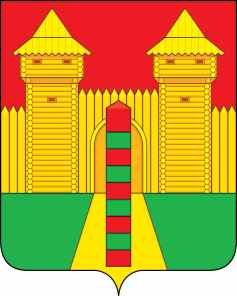 АДМИНИСТРАЦИЯ  МУНИЦИПАЛЬНОГО  ОБРАЗОВАНИЯ «ШУМЯЧСКИЙ  РАЙОН» СМОЛЕНСКОЙ  ОБЛАСТИРАСПОРЯЖЕНИЕот 03.04.2024г. № 91-р        п. ШумячиВнести в распоряжение Администрации муниципального образования «Шумячский район» Смоленской области от 12.10.2016г. № 255-р (в редакции распоряжений Администрации муниципального образования «Шумячский район» Смоленской области от 22.03.2017г. № 56-р, от 26.03.2018г. № 94-р, от 08.10.2018г. № 295-р, от 07.10.2019г. № 335-р, от 03.07.2023г. №168-р) следующие изменения:          Пункт 3 приложения №2  изложить в следующей редакции: «Основной задачей Комиссии является проведение обследования жилых помещений инвалидов и общего имущества в многоквартирных домах, в которых проживают инвалиды, входящих в состав муниципального жилищного фонда, а также частного жилищного фонда, в котором проживают инвалиды, в целях их приспособления с учетом потребностей инвалидов и обеспечения условий доступности для инвалидов. Указанное обследование проводится в соответствии с заявлением инвалида или его законного представителя с предоставлением необходимых документов (согласие на обработку персональных данных, документы о характеристиках жилого помещения инвалида, общего имущества в многоквартирном доме (технический паспорт (технический план), кадастровый паспорт и иные документы, выписку из акта медико-социальной экспертизы гражданина, признанного инвалидом)».Глава муниципального образования                                             «Шумячский район» Смоленской области                                          Д.А. КаменевО внесении изменений в распоряжение Администрации муниципального образования «Шумячский район» Смоленской области от 12.10.2016г. № 255-р 